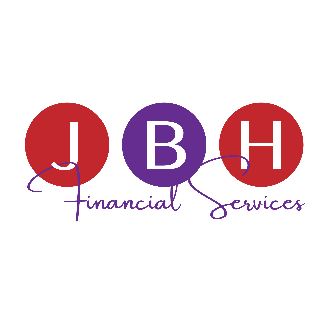 Tax Preparation Checklist The requirements for filing your taxes depend on your situation. Determining this can be complex, but JBH Financial Services is here to help! Before you submit your client intake sheet, review the following checklist to find the tax documents and forms that apply to your tax situation. Reference this sheet to ensure you have all necessary documents for submission. Sign Up for IDme!!! Click Here to sign up for IRS Online AccountQ: Why do I need to sign up for ID me?A: It will allow you to access your child tax credit and stimulus notices without having to wait for them in the mail. Also, it will allow us to access past tax returns and notifications if necessary.Personal Information Demographic info (name, social security number, DOB, email, phone number) Spouse’s Demographic Info (if applicable) Record of Stimulus Payments Received (IRS Notice 1444)Record of Advance Child Tax Credit Payments (IRS Notice 6419)Identity Protection PIN for any household membersBank routing and account information Dependent(s) Information If you are a parent or caregiver, you will need the following information before filing your tax return. Dates of birth and social security numbers of all dependents (including images of social security cards and birth certificates) Childcare, school, or shot records for each dependentIncome of dependents (if applicable)  Income DocumentationMany of these forms won’t be needed to file taxes every year. Check off the items below as they apply to you for this tax season. Employed
W-2 Unemployed
Unemployment (1099-G)Self-Employed 1099-NECSchedules K-11099-MISC Records of all expenses (cancelled checks, credit card statements, receipts, etc.)Electronic income records (PayPal, business bank statements, Cash Ap, Venmo, etc.) Rental Income Records of income and expenses Retirement Income Pension/IRA/annuity income (1099-R) Social security/RRB income (SSA-1099, RRB-1099) Savings & Investments or Dividends Interest, dividend income (1099-INT, 1099-OID, 1099-DIV) Income from sales of stock or other property (1099-B, 1099-S) Health Savings Account and long-term care reimbursements (1099-SA or 1099-LTC) Transactions involving cryptocurrency Other Income & Losses Gambling income (W-2G or records showing income, as well as expense records) Trust income Royalty Income 1099–MISC Any other 1099s received Record of alimony paid/received with ex-spouse’s name and SSN Deduction DocumentationYou probably won’t need all documents listed below for your return. Check them off as they apply to your tax situation. Home Ownership 1098 forms or other mortgage interest statements Real estate and personal property tax records Receipts for energy-saving home improvements (e.g., solar panels) Charitable Donations Cash amounts donated to houses of worship, schools, other charitable organizations Records of non-cash charitable donations Amounts of miles driven for charitable or medical purposes Medical Expenses  Out-of-pocket expenses paid for healthcare, insurance, and to doctors, dentists, and hospitals not Health Insurance
 Form 1095-A if you enrolled in an insurance plan through the Marketplace (Exchange)Childcare Expenses Childcare expenses paid to childcare provider (Must include provider’s name, social/EIN, and address)Expenses paid through a dependent care flexible spending account at work Educational Expenses 1098-T from educational institutions Receipts that itemize qualified educational expenses Records of any scholarships or fellowships you received Form 1098-E if you paid student loan interest K-12 Educator Expenses  Receipts for classroom expenses (for educators in grades K-12) Retirement & Other Savings Form 5498-SA showing HSA contributions Form 5498 showing IRA contributions All other 5498 series forms (5498-QA, 5498-ESA)Federally Declared Disaster City/county you lived/worked/had property in Records to support property losses (appraisal, clean-up costs, etc.) Records of rebuilding/repair costs Insurance reimbursements/claims to be paid FEMA assistance information Check the FEMA website to see if your county has been declared a federal disaster area If you have any questions or concerns, feel free to email us at tax@jbhfinancialservices.com or text us at (713)-550-7162. 